Cuiabá, 16/01/16Prezado Editor Getulio Teixeira Batista,	Venho por meio deste submeter nosso artigo intitulado “Saldo de radiação por sensoriamento remoto em Cerrado e área agrícola no sul de Mato Grosso”, de autoria dos seguintes autores:Marcos Alves Fausto1, Lucas Peres Angelini1, Heloisa Oliveira Marques1,Armando Silva Filho2, Nadja Gomes Machado1,3, Marcelo Sacardi Biudes11Universidade Federal de Mato Grosso (UFMT), Cuiabá, Mato Grosso, Brasil, Programa de Pós-Graduação em Física Ambiental (PPGFA) do Instituto de Física (IF)2Universidade do Estado de Mato Grosso (UNEMAT), Barra do Bugres, Mato Grosso, Brasil, Departamento de Ciência da Computação 3Instituto Federal de Mato Grosso (IFMT), Campus Bela Vista, Cuiabá, Mato Grosso, Brasil, Laboratório de Biologia da ConservaçãoAutor Correspondente: Marcelo Sacardi BiudesAutor 1Nome completo: Marcos Alves FaustoAbreviação como deve ser citado: Fausto, Marcos AlvesE-mail: mffausto.fisica@gmail.comUniversidade / Instituição: Universidade Federal de Mato Grosso (UFMT)Cidade: CuiabáEstado: Mato GrossoPaís: BrasilDepartamento: Programa de Pós-Graduação em Física Ambiental (PPGFA) do Instituto de Física (IF)Resumo da Biografia: Atualmente Doutorando em Física Ambiental no Programa de Pós Graduação em Física Ambiental da Universidade Federal de Mato Grosso, Mestrado no mesmo programa e graduação em Licenciatura Plena em Física pela UFMT, desenvolvendo trabalho com o algoritmo SEBAL em uma área de Cerrado localizada na bacia do alto rio Paraguai, Mato Grosso, Brasil.http://lattes.cnpq.br/5355130741390633Autor 2Nome completo: Lucas Peres AngeliniAbreviação como deve ser citado: Angelini, Lucas PeresE-mail: peres.angelini52@gmail.comUniversidade / Instituição: Universidade Federal de Mato Grosso (UFMT)Cidade: CuiabáEstado: Mato GrossoPaís: BrasilDepartamento: Programa de Pós-Graduação em Física Ambiental (PPGFA) do Instituto de Física (IF)Resumo da Biografia: Possui graduação em Gestão Ambiental pelo Instituto Federal de Mato Grosso (2013), mestrado em Física Ambiental (2015) pela Universidade Federal de Mato Grosso (UFMT). Atualmente, cursa doutorado em Física Ambiental na UFMT. Tem experiência na área de Ciências Ambientais, com ênfase em Análises Espaciais, atuando principalmente em análises de sensoriamento remoto aplicado aos balanços de radiação e energia, evapotranspiração e produtividade primária bruta; dados espaço-temporais de variáveis climatológicas e meteorológicas.http://lattes.cnpq.br/1994789358721955Autor 3Nome completo: Heloisa Oliveira MarquesAbreviação como deve ser citado: Marques, Heloisa OliveiraE-mail: heloisa@fisica.ufmt.brUniversidade / Instituição: Universidade Federal de Mato Grosso (UFMT)Cidade: CuiabáEstado: Mato GrossoPaís: BrasilDepartamento: Programa de Pós-Graduação em Física Ambiental (PPGFA) do Instituto de Física (IF)Resumo da Biografia: Formação profissionalizante de nível Técnico de Química, pelo Centro Federal de Educação Tecnológica de Mato Grosso - CEFET - UNED - Bela Vista - (2007); Graduação em Licenciatura Plena em Física, pela Universidade Federal de Mato Grosso (UFMT) em 2012. Mestra em Física Ambiental pelo Programa de Pós-graduação de Física Ambiental (PPGFA) - pela UFMT em 2015. Atualmente cursa o Doutorado no mesmo (PPGFA) - (UFMT).http://lattes.cnpq.br/5087645286543106Autor 4Nome completo: Armando Silva FilhoAbreviação como deve ser citado: Silva Filho, ArmandoE-mail: armandosf2000@gmail.comUniversidade / Instituição: Universidade do Estado de Mato Grosso (UNEMAT)Cidade: Barra do BugresEstado: Mato GrossoPaís: BrasilDepartamento: Departamento de Ciência da ComputaçãoResumo da Biografia: Possui graduação em Ciência da Computação pela Universidade do Estado de Mato Grosso (2004), especialização em Informática em Educação pela Universidade Federal de Lavras (2005) e mestrado em Física Ambiental pela Universidade Federal de Mato Grosso(2015). Atualmente é professor auxiliar da Universidade do Estado de Mato Grosso e da Universidade Federal de Mato Grosso. Tem experiência na área de Ciência da Computação, com ênfase em Sistemas de Computação. Atuando principalmente nos seguintes temas:Data logger, Sensores, Radiação solar, Albedo, Saldo de radiação e Cerrado.http://lattes.cnpq.br/2249111605170522Autor 5Nome completo: Nadja Gomes MachadoAbreviação como deve ser citado: Machado, Nadja GomesE-mail: nadja.machado@blv.ifmt.edu.brUniversidade / Instituição: Instituto Federal de Mato Grosso (IFMT), Campus Bela VistaCidade: CuiabáEstado: Mato GrossoPaís: BrasilDepartamento: Laboratório de Biologia da ConservaçãoResumo da Biografia: Possui graduação em Ciências Biológicas (2004), mestrado em Ecologia e Conservação da Biodiversidade (2007) e doutorado em Física Ambiental (2013) pela Universidade Federal de Mato Grosso (UFMT). Atualmente, é professora no Instituto Federal de Mato Grosso (IFMT), e está credenciada como professora/orientadora no Programa de Pós-Graduação em Física Ambiental da UFMT, conceito CAPES 5. Tem experiência na área de Ciências Ambientais, com ênfase em Análises Espaciais, atuando principalmente nos seguintes temas: análises espaciais de biodiversidade; modelagem de distribuição de espécies; dinâmica espaço-temporal de variáveis climatológicas e meteorológicas em múltiplas escalas; sensoriamento remoto aplicado aos balanços de radiação e energia, evapotranspiração e produtividade primária bruta; sazonalidade e dinâmica espacial de nutrientes e respiração do solo.http://lattes.cnpq.br/9058690473723423Autor 6Nome completo: Marcelo Sacardi BiudesAbreviação como deve ser citado: Biudes, Marcelo SacardiE-mail: marcelo@fisica.ufmt.brUniversidade / Instituição: Universidade Federal de Mato Grosso (UFMT)Cidade: CuiabáEstado: Mato GrossoPaís: BrasilDepartamento: Programa de Pós-Graduação em Física Ambiental (PPGFA) do Instituto de Física (IF)Resumo da Biografia: Graduado em Licenciatura Plena em Física, Mestre em Física e Meio Ambiente e Doutor em Agricultura Tropical pela Universidade Federal de Mato Grosso (UFMT) e Pós-doutor em Ciências Ambientais na Utah State University e na California State University, San Marcos. É Professor do Instituto de Física da UFMT e credenciado ao Programa de Pós-Graduação em Física Ambiental da UFMT, conceito 5 da CAPES, onde orienta em níveis de Mestrado e Doutorado e é responsável pelas disciplinas de Balanço de Energia por Sensoriamento Remoto e Instrumentação de Torres Micrometeorológicas. Tem publicado diversos artigos em periódicos especializados (nacional e internacional) e capítulos de livro. Tem experiência na área de Ciências Ambientais com ênfase em Climatologia, Micrometeorologia, Sensoriamento Remoto e Análises Espaciais. É revisor ad-hoc de várias revistas científicas e tem cooperação internacional com a California State University, San Marcos e Utah State University.http://lattes.cnpq.br/7273935697798004Classificação do Assunto: Land use, Environmental Sciences, Environmental indicators.Como o autor correspondente, eu, Marcelo Sacardi Biudes, li todas as instruções de envio e sou responsável pela informação inserida no processo de submissão. Eu asseguro que a contribuição é original e inédita, e não está sendo avaliada para publicação por outra revista e que não será retirada do processo editorial, até decisão final da administração da revista.Neste artigo, nós avaliamos da conversão de uma área de Cerrado em área para cultivo agrícola no Saldo de Radiação estimado por imagem TM Landsat 5. Alguns estudos têm sido realizados em outros biomas brasileiros quanto ao uso do sensoriamento remoto em detecção de mudanças provocadas pelo desmatamento, mas há uma lacuna enorme do conhecimento a respeito do sul do estado de Mato Grosso.Declaro que os autores não têm nenhum interesse financeiro que possa comprometer a integridade da publicação e eu, Marcelo Sacardi Biudes, declaro fornece as informações em nome de todos os autores.Sugerimos 4 avaliadores para nossos artigo:Bernardo Barbosa da SilvaE-mail: bbdasilva.ufpe@gmail.comLink do Lattes: http://lattes.cnpq.br/8285693170429747Resumo da Biografia: Doutor em Engenharia Civil - Área de Concentração Recursos Hídricos, pela Universidade Federal da Paraíba (1994), Pós-doutorado em Agrometeorologia na Universidade do Arizona, Estados Unidos (1996-1997), graduação (1979) e mestrado (1985) em Meteorologia (UFPB). Professor Visitante da UFPE, pesquisador da FACEPE e bolsista de Produtividade em Pesquisa do CNPq, vice-presidente da Sociedade Brasileira de Agrometeorologia (1994-1995) e Sociedade Brasileira de Meteorologia (2007-2008). Publicou mais de120 artigos em periódicos especializados (nacionais e internacionais), 2 livros técnicos, 10 capítulos de livro e tem participado como conferencista em vários simpósios científicos nacionais e internacionais. Concluiu a orientação de 26 doutores, 40 mestres e 5 trabalhos de iniciação científica e é consultor da FINEP, CNPq e fundações estaduais de amparo à pesquisa, além de participar em projetos de pesquisa com instituições nacionais e internacionais. Atua em Agrometeorologia, Meteorologia, Climatologia, Hidrometeorologia, Sensoriamento Remoto, Ciências Ambientas e Geografia Física, com ênfase em balanços de radiação, energia, evapotranspiração e fixação de carbono por sensoriamento remoto. Editor Associado da Revista Brasileira de Meteorologia (2009 a 2012), da Revista Brasileira de Agrometeorologia (2010 a 2012), da Revista Brasileira de Geografia Física (2011 - atual) e da Revista Brasileira de Agricultura Irrigada (2013 - atual). Orienta mestrandos e doutorandos dos Programas de Pós-graduação em Meteorologia (UFCG) e Engenharia Civil da UFPE.Geison Jader MelloE-mail: geison.mello@svc.ifmt.edu.brLink do Lattes: http://lattes.cnpq.br/9794369843997713Resumo da Biografia: Possui Licenciatura Plena em Ciências Naturais e Matemática - Habilitação em Física (2008), Mestrado (2010) e Doutorado (2013) ambos pelo Programa de Pós-Graduação Física Ambiental (PGFA), Universidade Federal de Mato Grosso (UFMT), área de Mudanças Climáticas Globais, linha de pesquisa Análise e Modelagem de Processos Ecofisiológicos, com enfoque em Teoria dos Sistemas Dinâmicos Não Lineares. Atualmente é professor de Física no Campus São Vicente do Instituto Federal de Mato Grosso (SVC-IFMT).Carlos Alexandre Santos QuerinoE-mail: querinocarlos@hotmail.comLink do Lattes: http://lattes.cnpq.br/1961496453115559Resumo da Biografia: Meteorologista, Analista em Ciência e Tecnologia do Centro Gestor do Sistema de Proteção da Amazônia - CENSIPAM, centro regional de Porto Velho - SIPAM - PVH. Possui graduação e mestrado em Meteorologia pela Universidade Federal de Alagoas (2003) e (2006). Atualmente é Doutorando do Programa de Pós-Graduação em Física Ambiental da Universidade Federal do Mato Grosso, realizando pesquisas no âmbito da interação biosfera-atmosfera na Amazônia, relacionando radiação solar, balanço radiativo e de energia com dados de superfície e de satélite. Tem experiência na área de Geociências (Meteorologia), com ênfase em Radiação Solar.Juliane Kayse Albuquerque da Silva QuerinoE-mail: julianekayse@hotmail.comLink do Lattes: http://lattes.cnpq.br/2063124025919871Resumo da Biografia: Possui graduação em Meteorologia pela Universidade Federal de Alagoas (2003), onde trabalhou com os dados de radiação solar do projeto LBA comparando o compartamento desta entre área de floresta e pastagem. Em junho de 2006 concluiu o curso de mestrado em meteorologia, também na Universidade Federal de Alagoas - UFAL, trabalho de dissertação foi "Caracterização do vento e estimativa do potencial eólico para a região de Tabuleiros Costeiros (Pilar - AL, Brasil)". No período de Julho de 2007 a Março de 2008, trabalhou no Escritório do LBA - INPA sob a orientação do Dr. Theotonio Pauliquevis, na realização do EUCAARI (European Integrated project on Aerosol Cloud Climate and Air Quality interactions) e do projeto Instituto do Milênio Integração de abordagens do ambiente, uso da terra e dinâmica social na Amazônia: as relações homem-ambiente e o desafio da sustentabilidade MilênioLBA2 , na componente 7, de Aerossóis e Precipitação, atuando em cooperação com o prof. Dr. Paulo Artaxo, do Instituto de Física da Universidade de São Paulo. No ano de 2008, ministrou as aulas das disciplinas de Laboratório de Física I e II na Universidade Federal do Amazonas - UFAM, Campus Humaitá. Em 2009 foi aprovada e admitida como professora assistente no curso de engenharia ambiental na Universidade Federal do Amazonas - UFAM, Campus Humaitá.	Agradeço à oportunidade em submetermos o nosso artigo na Ambiente & Água e estou à disposição para demais esclarecimentos.	Atenciosamente,Marcelo Sacardi BiudesUniversidade Federal de Mato GrossoInstituto de FísicaCoordenação de Pós-Graduação em Física Ambiental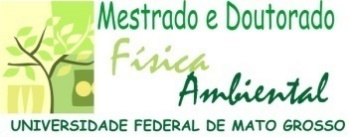 